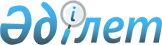 О внесении изменений в решение Аксуского городского маслихата от 8 июня 2018 года № 218/29 "Об утверждении методики оценки деятельности административных государственных служащих корпуса "Б" государственного учреждения "Аппарат маслихата города Аксу"
					
			Утративший силу
			
			
		
					Решение Аксуского городского маслихата Павлодарской области от 21 сентября 2022 года № 188/27. Отменено решением Аксуского городского маслихата Павлодарской области от 5 декабря 2023 года № 82/10
      Сноска. Отменено решением Аксуского городского маслихата Павлодарской области от 05.12.2023 № 82/10 (вводится в действие со дня его первого официального опубликования).
      Аксуский городской маслихат РЕШИЛ:
      1. Внести в решение Аксуского городского маслихата от 8 июня 2018 года № 218/29 "Об утверждении методики оценки деятельности административных государственных служащих корпуса "Б" государственного учреждения "Аппарат маслихата города Аксу" (зарегистрированное в Реестре государственной регистрации нормативных правовых актов под № 5989) следующие изменения:
      пункт 5 указанного решения изложить в новой редакции:
       "5. Для проведения оценки должностным лицом, имеющим право назначения на государственную должность и освобождения от государственной должности служащего корпуса "Б" (далее – уполномоченное лицо), создается Комиссия по оценке (далее – Комиссия), рабочим органом которой является аппарат маслихата города Аксу либо лицо, на которое возложено исполнение обязанностей кадровой службы (далее – главный специалист по кадровой службе.).
      Состав Комиссии определяется уполномоченным лицом. Количество членов Комиссии составляет не менее 5 человек.";
      пункт 41 указанного решения изложить в новой редакции:
       "41. Ознакомление служащего корпуса "Б" с результатами оценки осуществляется в письменной форме. В случае отказа служащего от ознакомления, составляется акт в произвольной форме, который подписывается главным специалистом и двумя другими служащими государственного органа.
      При этом служащим, отказавшимся от ознакомления, результаты оценки направляются посредством интранет – портала государственного органа и/или единой автоматизированной базы данных (информационной системы) по персоналу государственной службы либо системы электронного документооборота в сроки, указанные в пункте 40 настоящей Методики.";
      пункт 42 указанного решения исключить.
      2. Контроль за исполнением настоящего решения возложить на руководителя аппарата маслихата города Аксу.
      3. Настоящее решение вводится в действие по истечении десяти календарных дней после дня его первого официального опубликования.
					© 2012. РГП на ПХВ «Институт законодательства и правовой информации Республики Казахстан» Министерства юстиции Республики Казахстан
				
      Секретарь Аксуского городского маслихата 

М. Омаргалиев
